             ҠАРАР                                                                                                        ПОСТАНОВЛЕНИЕ17 декабрь  2018  й.                                  № 66                                   17 декабря  2018 г.Об утверждении  Программы комплексного развития социальной инфраструктуры сельского поселения Кызыльский сельсовет муниципального районаАльшеевский район Республики Башкортостанна 2018-2033 годы    	В соответствии с Градостроительным кодексом Российской Федерации, Федеральным законом от 06.10.2003г. № 131-ФЗ «Об общих принципах организации местного самоуправления в Российской Федерации», постановлением Правительства Российской Федерации от 01.10.2015 г. №1050 «Об утверждении требований к программам комплексного развития социальной инфраструктуры поселений городских округов», решением Совета сельского поселения Кызыльский сельсовет муниципального района Альшеевский район Республики Башкортостан № 199 от 14.08.2015г. «Об утверждении Генерального  плана сельского поселения Кызыльский сельсовет муниципального района Альшеевский район Республики Башкортостан»,  п о с т а н о в л я ю: 1.Утвердить Программу комплексного  развития социальной инфраструктуры сельского поселения Кызыльский сельсовет муниципального района Альшеевский район Республики Башкортостан на 2018-2033 годы.2. Настоящее Постановление разместить на  официальном сайте Администрации сельского поселения Кызыльский сельсовет муниципального района Альшеевский район Республики Башкортостан http://kizil.spalshey.ru/3.Контроль за исполнением настоящего Постановления оставляю за собой.4.Настоящее постановление вступает в силу с момента его официального опубликования.Глава  сельского поселения                              М.Х. МавлихановУтверждена Постановлением главысельского поселения Кызыльский сельсоветмуниципального района Альшеевский районРеспублики Башкортостан№ 66 от 17.12.2018 г.ПРОГРАММА КОМПЛЕКСНОГО РАЗВИТИЯ СОЦИАЛЬНОЙ ИНФРАСТРУКТУРЫ  СЕЛЬСКОГО ПОСЕЛЕНИЯ КЫЗЫЛЬСКИЙ СЕЛЬСОВЕТ МУНИЦИПАЛЬНОГО РАЙОНА АЛЬШЕЕВСКИЙ РАЙОН РЕСПУБЛИКИ БАШКОРТОСТАН НА  2018-2033 годыПрограмма комплексного развития социальной инфраструктуры сельского поселения Кызыльский сельсовет муниципального района Альшеевский район Республики Башкортостан на 2018-2033 годы.Паспорт программы.1. ВведениеНеобходимость реализации  закона № 131-ФЗ от 06.10.2003 «Об общих принципах организации местного самоуправления в Российской Федерации» актуализировала потребность местных властей  в разработке  эффективной  стратегии развития не только на муниципальном уровне, но и на уровне отдельных сельских поселений.Стратегический план развития сельского поселения отвечает потребностям  и проживающего на его территории населения, и объективно происходящих на его территории процессов. Программа комплексного развития социальной инфраструктуры сельского поселения Кызыльский сельсовет муниципального района Альшеевский район Республики Башкортостан (далее – Программа) содержит  чёткое представление  о  стратегических целях, ресурсах, потенциале  и об основных направлениях социального развития сельского поселения на среднесрочную перспективу. Кроме того, Программа содержит совокупность  увязанных по ресурсам, исполнителям и срокам реализации мероприятий, направленных на достижение стратегических целей социального развития сельского поселения.Цели развития сельского поселения и программные мероприятия, а также необходимые для их реализации ресурсы, обозначенные в Программе,  могут ежегодно корректироваться и дополняться в зависимости от складывающейся ситуации, изменения внутренних и внешних условий.Разработка настоящей Программы обусловлена необходимостью определить приоритетные по социальной значимости стратегические линии устойчивого развития сельского поселения Кызыльский сельсовет муниципального района Альшеевский район Республики Башкортостан - доступные для потенциала территории, адекватные географическому, демографическому, экономическому, социокультурному потенциалу, перспективные и актуальные для социума сельского поселения. Программа устойчивого развития направлена на осуществление комплекса мер, способствующих стабилизации и развитию экономики, повышению уровня занятости населения, решению остро стоящих социальных проблем, межведомственной, внутримуниципальной, межмуниципальной и межрегиональной кооперации.Главной целью Программы является повышение качества жизни населения, его занятости и самозанятости экономических, социальных и культурных возможностей на основе развития сельхозпроизводства, предпринимательства, личных подсобных хозяйств торговой инфраструктуры и сферы услуг. Благоприятные условия для жизни населения - это возможность полноценной занятости, получения высоких и устойчивых доходов, доступность широкого спектра социальных услуг, соблюдение высоких экологических стандартов жизни. В первую очередь это налаживание эффективного управления, рационального использования финансов и собственности. Для обеспечения условий  успешного выполнения мероприятий  Программы, необходимо на уровне каждого сельского поселения разрабатывать механизмы, способствующие эффективному протеканию процессов реализации Программы. К числу таких механизмов относится  совокупность необходимых нормативно-правовых актов, организационных, финансово-экономических,  кадровых и других мероприятий, составляющих условия и предпосылки  успешного выполнения мероприятий Программы и достижения целей социального развития сельского поселения.2. Социально-экономическая ситуация  и потенциал развития  сельского поселения Кызыльский сельсовет муниципального района Альшеевский район Республики Башкортостан.2.1. Анализ социального развития сельского поселенияОбщая площадь сельского поселения Кызыльский сельсовет составляет  18894 га. Численность населения по данным на 01.01.2018 года составила  1333 человек. В состав сельского поселения входит с. Тавричанка, с.Уразметово, д.Ярташлы, д.Орловка, д.Сулпан, д.Писаревка, д.Мурзагулово.Наличие земельных ресурсов сельского поселения Кызыльский сельсовет:таб.12.2   Административное делениеСельское поселение Кызыльский сельсовет муниципального района Альшеевский район Республики Башкортостан включает в себя 7 населенных пунктов, с административным центром в с. Тавричанка.Таб.22.3 Демографическая ситуация Общая  численность  населения сельского поселения Кызыльский сельсовет на 01.01.2018 года  составила 1333 человек. Численность  трудоспособного  возраста  составляет 703 человек (62 % от общей  численности). Данные о возрастной структуре населения на 01. 01. 2018г.
                                                                                                                                                                            Таб.3 Демографическая ситуация в сельском поселении Кызыльский сельсовет  в 2018 году ухудшилась по сравнению с предыдущими периодами,  число родившихся не превышает число умерших. Баланс  населения  также не  улучшается, из-за превышения числа убывших, над числом прибывших на территорию сельского поселения.   Короткая продолжительность жизни, невысокая рождаемость, объясняется следующими факторами: многократным повышением стоимости самообеспечения (питание, лечение, лекарства, одежда),  появилась безработица, резко снизились доходы населения. Ситуация в настоящее время начала улучшаться.   Деструктивные изменения в системе медицинского обслуживания также оказывают влияние на рост смертности от сердечно-сосудистых заболеваний, онкологии. На показатели рождаемости влияют следующие моменты:- материальное благополучие;- государственные выплаты за рождение второго ребенка;- наличие собственного жилья;- уверенность в будущем подрастающего поколения.2.4    Рынок труда в сельском поселении   Численность трудоспособного населения - 703 человека. Доля численности населения в трудоспособном возрасте от общей составляет  62 процентов. В связи с отсутствием крупных предприятий, часть трудоспособного населения вынуждена работать за пределами сельского поселения Кызыльский сельсовет и  Республики Башкортостан.Таб.4  Из приведенных данных видно, что лишь  62 % граждан трудоспособного возраста трудоустроены. Пенсионеры составляют 31,6%  населения. В сельском поселении существует серьезная проблема занятости трудоспособного населения. В связи с этим одной из  главных задач для органов местного самоуправления в сельском поселении должна стать занятость населения. 2.5 Развитие отраслей социальной сферыПрогнозом на 2019 год и на период до 2034 года  определены следующие приоритеты социального  развития сельского поселения Кызыльский сельсовет муниципального района Альшеевский район Республики Башкортостан:-повышение уровня жизни населения сельского поселения Кызыльский сельсовет муниципального района Альшеевский район Республики Башкортостан, в т.ч. на основе развития социальной инфраструктуры;-улучшение состояния здоровья населения на основе доступной широким слоям населения медицинской помощи и повышения качества медицинских услуг;-развитие жилищной сферы в сельском поселении Кызыльский сельсовет;-создание условий для гармоничного развития подрастающего поколения в сельском поселении Кызыльский сельсовет;-сохранение культурного наследия.2.6 КультураПредоставление услуг населению в области культуры в сельском поселении Кызыльский сельсовет осуществляют:- СДК с. Тавричанка, ул. Молодежная, д .17;-СДК д.Мурзагулово, ул. Речная, д.5-СДК с.Уразметово, ул.Молодежная, д.12- сельская библиотека с.Тавричанка – филиал   районного муниципального бюджетного учреждения культуры «Альшеевская межпоселенческая  центральная библиотекаРабота учреждений культуры сельского поселения формируется по следующим направлениям:- культурно - досуговая деятельность и развитие народного творчества;- библиотечное обслуживание населения,  развитие библиотечного дела;- музыкальное и эстетическое образование детей в сфере дополнительного образования.В СДК с.Тавричанка  действуют: женский вокальный ансамбль «Тавричаночка» с общим числом участников 9 чел., функционируют кружки:  «Непоседа», «Оригами», «Сольное пение», «Театральный кружок».Задача в культурно-досуговых учреждениях - вводить инновационные формы организации досуга населения и  увеличить процент охвата населения  Проведение этих мероприятий позволит увеличить обеспеченность населения сельского поселения культурно-досуговыми учреждениями и качеством услуг.2.7 Физическая культура и спорт    Таб.5     В сельском поселении Кызыльский сельсовет ведется спортивная работа в многочисленных секцияхПри школе имеется стадион, где проводятся игры и соревнования по волейболу, баскетболу, футболу, военно-спортивные соревнования и т.д.В зимний период любимыми видами спорта среди населения является катание на коньках, на лыжах. Сельское поселение достойно представляет многие виды спорта на районных и республиканских  соревнованиях. Наличие спортивных площадок по занимаемой площади превосходит 100% обеспеченность населения по существующим нормативам на количество населения в сельском поселении Кызыльский сельсовет.2.8    ОбразованиеВ селе Тавричанка   имеется муниципальное бюджетной общеобразовательное учреждение средняя общеобразовательная школа в том числе три   филиала   (в  МБОУ НОШ  д. Ярташлы,  МБОУ НОШ  д.Зеленый Клин и МБОУ НОШ  в д.Мурзагулово)  в которой преподают 18 педагогов (2 преподавателя со средним специальным образование, 16 - с высшим образованием).  По состоянию на 01.09.2018 г. в школе обучаются  123 в т.ч. в филиалах.   Действуют  кружки: «Рукодельница», «Танцевальный», «Лидер», «Юный художник», «Туристические тропы», «Юный следопыт », спортивные секции.Также в с.Тавричанка имеется  ДОУ детский сад с.Тавричанка-филиал МБДОУ д\с № 2 с.Раевский МР Альшеевский район,  который посещают 20 дошкольниковТаб.6Кадровый состав педагогов обновляется за счет привлечения молодых специалистов к работе в сельской местности.2.9  Здравоохранение  На территории сельского поселения находится следующие медучреждения:Раевская Центральная  районная больница Кызыльская  амбулатория в с.Тавричанка  и три  ФАП: в д. Ярташлы, в д. Мурзагулово и в с.Уразметово, где оказывается профессиональная медицинская помощь населению сельского поселения.     Таб.7Причина высокой заболеваемости населения кроется в т.ч. и в особенностях проживания на селе:*      низкий жизненный уровень;*      отсутствие средств на приобретение лекарств;*      высокая степень алкоголизации населения сельского поселения; *     безработицаМногие больные обращаются за медицинской помощью лишь в случаях крайней необходимости, при значительной запущенности заболевания и утяжелении самочувствия.2.10 Социальная защита населенияЖителям сельского поселения оказывается социальная поддержка в виде социальных выплат и социальной помощи престарелым гражданам.2.11 Жилищный фондСостояние жилищно - коммунальной сферы сельского поселенияДанные о существующем жилищном фондеИнформация о составе жилищного фонда по муниципальному образованиюСП Кызыльский сельсовет МР Альшеевский районЖители сельского поселения Кызыльский сельсовет муниципального района Альшеевский район Республики Башкортостан  активно участвуют в различных программах по обеспечению жильем: «Устойчивое развитие сельских территорий»,  подпрограмма  "Обеспечение жильем молодых семей" федеральной целевой программы "Жилище" на 2015-2020 годы, Программа «Домокомплект» и т.д.              К услугам  ЖКХ,  предоставляемым  в сельском поселении Кызыльский сельсовет муниципального района Альшеевский район Республики Башкортостан,  относится водоснабжение и электроснабжение. Развитие среды проживания населения сельского поселения Кызыльский сельсовет муниципального района Альшеевский район Республики Башкортостан  создаст непосредственные условия для повышения качества жизни нынешнего и будущих поколений жителей. Перед органами местного самоуправления сельского поселения стоит задача развития коммунальной инфраструктуры, повышения эффективности и надежности функционирования жилищно-коммунального комплекса. Сельское поселение не может развиваться без учета состояния и перспектив развития инженерных систем жизнеобеспечения, которые включают в себя такие составные части, как теплоснабжение, газоснабжение, электроснабжение и водоснабжение.Непосредственно под развитием систем коммунальной инфраструктуры сельского поселения понимается проведение комплекса мероприятий нормативно-правового, организационного и иного характера, направленных на повышение качества жизни населения сельского поселения, понимание жителями сельского поселения сложности проводимой коммунальной реформы, а также подготовку и проведение соответствующих инвестиционных программ.3. Основные стратегическими направлениями развития сельского поселенияИз анализа вытекает, что стратегическими направлениями развития сельского поселения должны стать следующие действия: Экономические:1.       Содействие развитию  малого бизнеса через помощь в привлечении льготных кредитов на проекты, значимые для развития сельского поселения и организации новых рабочих мест.              Социальные:1.  Развитие социальной инфраструктуры, образования, здравоохранения, культуры, физкультуры и спорта:   - участие в отраслевых  районных, республиканских программах, Российских и международных грантах по развитию и укреплению данных отраслей;-содействие предпринимательской инициативы по развитию данных направлений и всяческое ее поощрение  (развитие и увеличение объемов платных услуг предоставляемых учреждениями образования, здравоохранения, культуры, спорта на территории сельского поселения).  2.    Развитие личного подворья граждан, как источника доходов населения.- привлечение льготных кредитов из республиканского бюджета на развитие личных подсобных хозяйств;-помощь населению в реализации мяса с личных подсобных хозяйств;-поддержка предпринимателей осуществляющих закупку продукции с личных подсобных хозяйств на выгодных для населения условиях;  3.   Содействие в привлечении молодых специалистов в сельское поселение (фельдшеров, учителей, работников культуры, муниципальных служащих); -помощь членам их семей в устройстве на работу; -помощь в решении вопросов по приобретению  этими  специалистами жилья через районные, республиканские и федеральные программы, направленные на строительство приобретения жилья, помощь в получении кредитов, в том числе ипотечных на жильё;4.    Содействие в обеспечении социальной поддержки слабозащищенным слоям населения:-консультирование, помощь в получении субсидий, пособий различных льготных выплат;-содействие в привлечении бюджетных средств, спонсорской помощи для поддержания одиноких пенсионеров, инвалидов, многодетных семей (заготовка твердого топлива, пиломатериал для ремонта жилья, проведение ремонта жилья,  лечение в учреждениях здравоохранения, льготное санаторно - курортное лечение);5.   Привлечение средств из республиканского и федерального бюджетов на укрепление жилищно-коммунальной сферы: - на восстановление водопроводов; - по ремонту и строительству жилья;- по программам молодая семья, сельское жилье, жилье для молодых специалистов, ипотечное кредитование для строительства приобретения жилья гражданами, работающими проживающими на территории сельского поселения;6.   Содействие в развитии систем телефонной и сотовой связи, охват сотовой связью удаленных и труднодоступных населенных пунктов сельского поселения.7.   Освещение населенных пунктов сельского поселения.8.   Привлечение средств  из республиканского и федерального бюджетов на строительство и ремонт внутри-поселковых дорог.9.  Привлечение средств из бюджетов различных уровней для благоустройства населенных пунктов сельского поселения.4. Перечень мероприятийПрограмма устанавливает перечень мероприятий (инвестиционных проектов) по проектированию, межеванию, строительству, реконструкции объектов социальной инфраструктуры поселения, которые предусмотрены государственными и муниципальными программами, стратегией социально-экономического развития муниципального образования и планом мероприятий по реализации стратегии социально-экономического развития муниципального образования (при наличии данных стратегии и плана), планом и программой комплексного социально-экономического развития поселения, инвестиционными программами субъектов естественных монополий, договорами о развитии застроенных территорий, договорами о комплексном освоении территорий, иными инвестиционными программами и договорами, предусматривающими обязательства застройщиков по завершению в установленные сроки мероприятий по проектированию, строительству, реконструкции объектов социальной инфраструктуры. Также в перечень мероприятий включены работы по разработке технической документации на объекты и оформлению объектов в муниципальную собственность.Мероприятия по строительству, реконструкции объектов социальной инфраструктуры в сельском поселении, включая сведения о видах, назначении и наименованиях планируемых для размещения объектов местного значения сельского поселения утверждаются схемой территориального планирования и генеральным планом сельского поселения.На схеме генерального плана сельского поселения в сфере социальной инфраструктуры подлежат отображению объекты капитального строительства в области культуры и искусства (сельские клубы, музеи, библиотеки), физической культуры и спорта (спортивные залы, плавательные бассейны, плоскостные сооружения).Таким образом, перечень мероприятий по проектированию, строительству и реконструкции объектов социальной инфраструктуры поселения в программе комплексного развития социальной инфраструктуры должен базироваться на решениях генерального плана сельского поселения в части планируемых к строительству, реконструкции объектов местного значения Сельского поселения.Согласно требованиям к программам комплексного развития социальной инфраструктуры поселений, утвержденных постановлением Правительства Российской Федерации от 1 октября 2015 года № 1050, определен состав, содержание программ комплексного развития социальной инфраструктуры поселений, а также закреплены области, в которых должен быть установлен перечень мероприятий по строительству, реконструкции объектов местного значения поселения (образование, здравоохранение, физическая культура и массовый спорт, культура).При проектировании, строительстве и реконструкции объектов социальной инфраструктуры необходимо предусматривать беспрепятственный доступ к объектам и услугам всех категорий граждан, в том числе инвалидов и граждан других маломобильных групп населения. Для инвалидов и граждан других маломобильных групп населения требования к проектированию, строительству и реконструкции объектов социальной инфраструктуры определяются рядом нормативных документов.Здания и сооружения объектов социальной инфраструктуры рекомендуется проектировать с учетом критериев доступности, безопасности, удобства и информативности:- возможности беспрепятственно достигнуть места обслуживания и воспользоваться предоставленным обслуживанием;- беспрепятственного движения по коммуникационным путям, помещениям и пространствам;- возможности своевременно воспользоваться местами отдыха, ожидания и сопутствующего обслуживания;- возможность избежать травм, ранений, увечий, излишней усталости из-за свойств архитектурной среды зданий;- возможность своевременного опознавания и реагирования на места и зоны риска;- предупреждение потребителей о зонах, представляющих потенциальную опасность;- своевременное распознавание ориентиров в архитектурной среде общественных зданий;- точную идентификацию своего места нахождения и мест, являющихся целью посещения;- использование средств информирования, соответствующих особенностям различных групп потребителей;- возможность эффективной ориентации посетителя, как в светлое, так и в темное время суток;- сокращение времени и усилий на получение необходимой информации;- возможность иметь непрерывную информационную поддержку на всем пути следования по зданию.Перечень мероприятий сформирован с учетом потребностей населения и прогноза социально-экономического развития Сельского поселения (Приложение).5. Оценка объемов и источников финансирования Оценка объемов и источников финансирования мероприятий по проектированию, строительству, реконструкции объектов социальной инфраструктуры сельского поселения включает укрупненную оценку необходимых инвестиций с разбивкой по видам объектов, источникам финансирования, включая средства бюджетов всех уровней и внебюджетные средства. Стоимость реализации запланированных мероприятий по проектированию, строительству, реконструкции объектов социальной инфраструктуры сельского поселения представлена в таблице 8.Финансовый план реализации мероприятий Программы                              Таб. 86. Целевые индикаторы программы, включающие технико- экономические, финансовые и социально –экономические  показатели развития  социальной инфраструктурыЦелевые индикаторы реализации Программы:- эффективность использования действующих помещений для культурно-массовых мероприятий;- вместимость библиотек;- количество спортивных площадок и сооружений;- площадь спортивных залов.К концу реализации программных мероприятий предполагается достижение следующих результатов:- эффективное использование помещений для культурно-массовых мероприятий;- Количество книг в библиотеках с.Тавричанка – 9537 ед. хранения- количество спортивных площадок и сооружений, 2 ед..- количество детских площадок- 2 ед.7. Оценка эффективности мероприятийРеализация мероприятий по текущему ремонту объектов социальной инфраструктуры сельского поселения позволит достичь следующих результатов:Создание условий для развития образования, культуры, искусства, физической культуры и спорта;Улучшение качества жизни населения сельского поселения за счет увеличения уровня обеспеченности объектами социальной инфраструктуры;Привлечение населения к занятиям спортом и культивирование здорового образа жизни за счет строительства, реконструкции и ремонта спортивных сооружений;Формирование благоприятного социального климата для обеспечения эффективной трудовой деятельности.Программа комплексного развития социальной инфраструктуры направлена на обеспечение развития социальной инфраструктуры и, как следствие, повысить уровень жизни населения, сократить миграционный отток, привлечение и сохранение квалифицированных трудовых ресурсов.Целевые показатели (индикаторы) реализации Программы	Таб.98. Предложения по совершенствованию нормативно- правового  и информационного обеспеченияДля формирования предложений по совершенствованию нормативно-правового обеспечения деятельности в социальной сфере в целях достижения целевых показателей проведен анализ нормативной базы.Региональные и местные нормативы градостроительного проектирования устанавливают совокупность расчетных показателей минимально доступного уровня обеспеченности объектами регионального и местного значения. Расчетные показатели устанавливаются согласно особенностям и специфики территории, учитывая систему расселения, социально-возрастной состав, уровень экономического развития.Развитие информационного обеспечения деятельности в сфере проектирования, строительства, реконструкции объектов социальной инфраструктуры связано, в первую очередь, с необходимостью оперативного обеспечения граждан и организаций достоверной, актуальной, юридически значимой информацией о современном и планируемом состоянии территории сельского поселения в электронном виде, реализацией возможности получить в электронном виде ключевые документы, необходимые для осуществления инвестиционной деятельности по реализации социальных проектов, от разработки градостроительной документации и предоставления земельного участка до ввода объекта в эксплуатацию.Кроме того, автоматизация процессов предоставления муниципальных слуг в сфере строительства позволит сократить сроки инвестиционного цикла в строительстве от предоставления земельного участка до ввода объекта в эксплуатацию, улучшить функционирования и взаимодействия органов местного самоуправления не только между собой, но и с органами исполнительной власти субъекта РФ при осуществлении градостроительной деятельности предоставлении муниципальных услуг.Разработка программы комплексного развития социальной инфраструктуры предполагает применения программного метода и утверждение перечня планируемых к строительству и требующих реконструкции и ремонта социальных объектов, расположенных на территории сельского поселения, а также в рамках Программы определен объем и порядок финансирования данных работ за счет привлеченных средств и дополнительных поступлений.ПриложениеФинансовый план мероприятий по развитию социальной инфраструктуры Сельского поселения Кызыльский  сельсоветБАШҠОРТОСТАН  РЕСПУБЛИКАҺЫӘЛШӘЙ РАЙОНЫМУНИЦИПАЛЬ РАЙОНЫНЫҢКЫЗЫЛ АУЫЛ СОВЕТЫАУЫЛ БИЛӘМӘҺЕХАКИМИӘТЕ(БАШҠОРТОСТАН РЕСПУБЛИКАҺЫӘЛШӘЙ РАЙОНЫКЫЗЫЛ АУЫЛ СОВЕТЫ)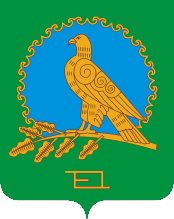               АДМИНИСТРАЦИЯСЕЛЬСКОГО ПОСЕЛЕНИЯКЫЗЫЛЬСКИЙ СЕЛЬСОВЕТМУНИЦИПАЛЬНОГО РАЙОНААЛЬШЕЕВСКИЙ РАЙОНРЕСПУБЛИКИ БАШКОРТОСТАН(КЫЗЫЛЬСКИЙ СЕЛЬСОВЕТАЛЬШЕЕВСКОГО  РАЙОНАРЕСПУБЛИКИ БАШКОРТОСТАН)Наименование программы:Программа комплексного развития социальной инфраструктуры сельского поселения Кызыльский сельсовет муниципального района Альшеевский район Республики Башкортостан на 2018-2033 годы.Основание разработки программы:Градостроительный Кодекс Российской Федерации, Федеральный Закон № 131-ФЗ от 06.10.2003 «Об общих принципах организации местного в Российской Федерации», Генеральный план сельского поселения Кызыльский сельсовет муниципального района Альшеевский район Республики Башкортостан, Устав сельского поселения Кызыльский сельсовет муниципального района Альшеевский район Республики Башкортостан.Заказчик программы:  Администрация  сельского поселения Кызыльский сельсовет муниципального района Альшеевский район Республики БашкортостанРазработчик программы:Администрация  сельского поселения Кызыльский сельсовет муниципального района Альшеевский район Республики БашкортостанЦели и задачи ПрограммыЦелью Программы является комплексное развитие социальной инфраструктуры сельского поселения Кызыльский  сельсовет муниципального района Альшеевский район Республики Башкортостан, обеспечивающее доступность объектов социальной инфраструктуры для населения.Задачи Программы:- обеспечение безопасности, качества и эффективности использования населением объектов социальной инфраструктуры;- сбалансированное и перспективное развитие социальной инфраструктуры;- эффективность функционирования действующей социальной инфраструктуры.Целевые показатели (индикаторы) обеспеченности населения объектамисоциальной инфраструктурыЦелевые индикаторы реализации Программы:- эффективность использования действующих помещений для культурно-массовых мероприятий;- вместимость библиотек;- количество спортивных площадок и сооружений;- площадь спортивных залов.К концу реализации программных мероприятий предполагается достижение следующих результатов:- эффективное использование помещений для культурно-массовых мероприятий;- Количество книг в библиотеках, 9537ед. хранения;- количество спортивных площадок и сооружений, 2 ед..- количество детских площадок- 2 ед.Сроки реализации Программы:2018-2033 годыКатегория земельОбщая площадь, гаЗемли сельхоз назначения2,91Земли поселений	0,58Земли промышленности0,1Земли лесного фонда	1,9Земли водного фонда	1,5Земли транспорта0,1Земли специального назначения0,01Итого земель в границах5461Наименование сельского поселения,  с указанием административного центраНаименование населенных пунктов, входящих в состав сельского поселения	Численность населения населенного пункта, чел.	Расстояние от населенного пункта до административногоцентра, км	Расстояние от населенного пункта до  районного центра, кмСельское поселение Кызыльский сельсовет муниципального района Альшеевский район Республики Башкортостан,  административный центр – с. Тавричанка	с. Тавричанка653-58Сельское поселение Кызыльский сельсовет муниципального района Альшеевский район Республики Башкортостан,  административный центр – с. Тавричанка	д. Ярташлы2201270Сельское поселение Кызыльский сельсовет муниципального района Альшеевский район Республики Башкортостан,  административный центр – с. Тавричанка	д. Сулпан109361Сельское поселение Кызыльский сельсовет муниципального района Альшеевский район Республики Башкортостан,  административный центр – с. Тавричанка	д.Мурзагулово931270Сельское поселение Кызыльский сельсовет муниципального района Альшеевский район Республики Башкортостан,  административный центр – с. Тавричанка	д.Орловка60664Сельское поселение Кызыльский сельсовет муниципального района Альшеевский район Республики Башкортостан,  административный центр – с. Тавричанка	с.Уразметово1981548Сельское поселение Кызыльский сельсовет муниципального района Альшеевский район Республики Башкортостан,  административный центр – с. Тавричанка	д.Писаревка0361Наименование населенного пунктаЧисло жителей, чел.	Детей от 0 до 6 лет	Детей от 7 до 15 лет	Население трудоспособного возрастаНаселение пенсионного возрастас. Тавричанка6534054347168д. Ярташлы2208712642д. Сулпан109366334д.Мурзагулово93384622д.Орловка6011233117с.Уразметово1985179076д.Писаревка00000Кол-во жителей всего	1333Кол-во жителей трудоспособного возраста	703Количество трудоустроенных жителей	281% работающих от общего кол-ва  жителей	19,2% работающих от жителей трудоспособного возраста71,1Количество дворов472Кол-во дворов, занимающихся ЛПХ	280Кол-во пенсионеров	358№Наименование объектаАдрес	Мощность, м2 площ. пола	Состояние123451Спортивный зал МБОУ СОШ с.Тавричанкас.Тавричанка,ул.Молодежная, д.1750/278,5 кв.мудовлетворительное№Наименование	АдресМощность, место	Этажность123451Спортивный зал МБОУ СОШ с.Тавричанкас.Тавричанка,ул.Молодежная, д.1750/5014Детский сад с.Тавричанкас.Тавричанка,ул.Гагарина, д.1560/2№Наименование	АдресСостояние12341ФАП д. Мурзагуловод.Мурзагулово, 
ул.Речная, д.3удовлетворительное2ФАП с. Уразметовос.Уразметово, ул.Молодежная, д.14/1удовлетворительное3ФАП д. Ярташлыд. Ярташлы, ул.Школьная, д.7удовлетворительное№Наименованиена 01.01.2018г 1231Средний состав семьи, чел.	22Общий жилой фонд, м2 общ. площади,   в т.ч.31140муниципальныйчастный1589,7муниципальныйчастный29550,33Общий жилой фонд на 1 жителя, м2 общ. площади23,444Ветхий жилой фонд, м2 общ. площади0НаименованиеПлощадь, тыс. кв.м.Доля в % от суммарной площади жилфондаСуммарная площадь жилищного фонда всего31,14100в том числе:1) многоквартирные дома  (МКД) повышенной этажности с полным набором видов благоустройства, оборудованные лифтом и мусоропроводом2) многоквартирные дома с полным набором видов благоустройства без лифта и мусоропровода3) многоквартирные дома с полным набором видов благоустройства за исключением лифта, мусоропровода и горячего водоснабжения4) многоквартирные дома с частичным благоустройством10,734,45) жилые (индивидуальные) дома с газовым отоплением, водоснабжением, подогревом воды (при отсутствии централиз. ГВС), электроснабжением6) жилые (индивидуальные) дома с газовым отоплением, электроснабжением, водоснабжением12,1839,17) жилые (индивидуальные) дома с газовым отоплением, электроснабжением, без водоснабжения7,524,18)  жилые (индивидуальные) дома с дровяным отоплением, электроснабжением, водоснабжением0,20,69) жилые (индивидуальные) дома с дровяным отоплением, электроснабжением, без водоснабжения1,11,810) прочие жилые (индивидуальные) домаНаименование мероприятийИсточник финансированияРасходы на реализацию Программы, тыс. руб. Расходы на реализацию Программы, тыс. руб. Расходы на реализацию Программы, тыс. руб. Расходы на реализацию Программы, тыс. руб. Расходы на реализацию Программы, тыс. руб. Расходы на реализацию Программы, тыс. руб. Расходы на реализацию Программы, тыс. руб. Наименование мероприятийИсточник финансированияВсего201820192020202120222023-2033Обустройство детской площадкиМестный бюджет, Республиканский бюджет00900,00,00,00,0Ремонт автомобильных дорог в черте населенного пунктаМестный бюджет0000000Показатель2018 г.2019 г.2020 г.2021 г.2022 г.2023-2033 гг.Вместимость клубов, место150150150150150150Площадь помещений для культурно-массовых мероприятий и воспитательной работы, м2619,2619,2619,2619,2619,2619,2Количество книг в библиотеках, ед.941794479477950795379537Количество спортивных площадок и сооружений, ед.112222Площадь спортивных залов, м2278,5278,5278,5278,5278,5278,5Наименование мероприятийИсточники финансированияРасходы на реализацию Программы, тыс. руб. Расходы на реализацию Программы, тыс. руб. Расходы на реализацию Программы, тыс. руб. Расходы на реализацию Программы, тыс. руб. Расходы на реализацию Программы, тыс. руб. Расходы на реализацию Программы, тыс. руб. Расходы на реализацию Программы, тыс. руб. Наименование мероприятийИсточники финансированияВсего201820192020202120222023-2030123456 789Обустройство детской площадкиСобственные средства сельского поселения0090,00000Обустройство детской площадкиФедеральные средства0000000Обустройство детской площадкиСредства республиканского бюджета 00370,00000Обустройство детской площадкиСредства бюджета муниципального района0000000Обустройство детской площадкиПрочие источники 00140,00000Ремонт автомобильных дорог в черте населенного пунктаСобственные средства сельского поселения0000000Ремонт автомобильных дорог в черте населенного пунктаФедеральные средства0000000Ремонт автомобильных дорог в черте населенного пунктаСредства республиканского бюджета 00100,0100,0100,0100,0100,0Ремонт автомобильных дорог в черте населенного пунктаСредства бюджета муниципального района0000000Ремонт автомобильных дорог в черте населенного пунктаПрочие источники 0000000Всего по Программе00700,0100,0100,0100,0100,0